Lekcja 						20.04.2020Temat: Karta dań w języku niemieckimMenükarte – karta dańSuppe: (zupy)Brühe (rosół)Tomatensuppe (pomidorowa)Gemüsesuppe (jarzynowa)Gurkensuppe (ogórkowa)Hauptgericht: (danie główne)Hähnchen mit Gemüse (kurczak z warzywami)Frikadellen mir Kartoffeln (kotleciki mielone z ziemniakami)Spaghetti mit Sahnesoße (spaghetti z sosem śmietanowym)Lachs mit Pommes (łosoś z frytkami)Dessert: (deser)Berliner mit Schokolade (pączek z czekoladą)Erdbeereis (lody truskawkowe)Apfelkuchen (szarlotka)Trinken: (napoje)Tee (herbata)Kaffee (kawa)Orangensaft (sok pomarańczowy)Wasser (woda)Wykonaj kartę dań w j. niemieckim podając cenyNp. Tomatensuppe ………………………………..25 Euro Lekcja 						21.04.2020Temat: Wir feiern Geburtstag - aber wie? – zaproszenie na urodzinyGeburtstag – urodzinyWann hast du Geburtstag? Kiedy masz urodziny?Ich habe Geburtstag am ……………………………….einladen – zapraszaćstattfinden – odbywać siębeginnen – zaczynać enden – kończyćdie Party – imprezasich freuen – cieszyć sięSłuchamy i śpiewamyhttps://www.youtube.com/watch?v=fNUAqFRIMaEWykonaj zaproszenie na swoje urodzinyNp.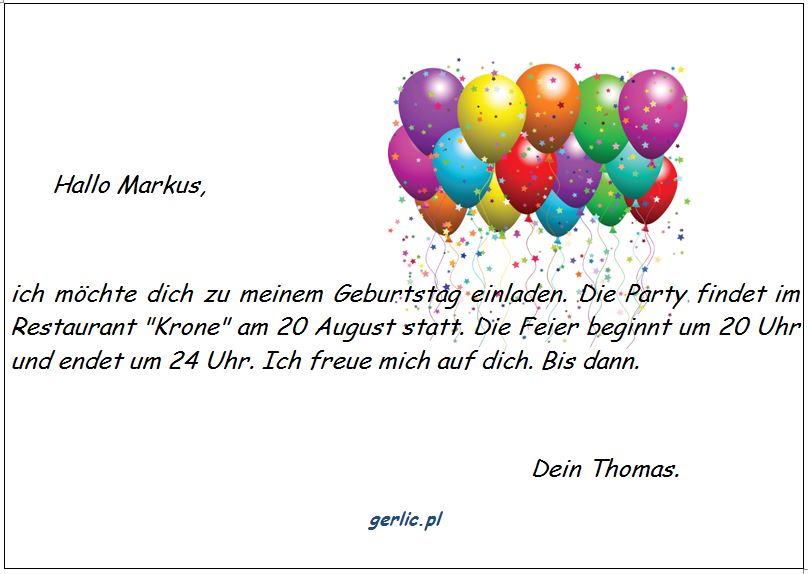 Lekcja 						23.04.2020Temat: Wir sprechen über den Geburtstag – życzenia urodzinoweW języku niemieckim występują 4 nieregularne liczby porządkowe, których nazw musimy nauczyć się na pamięć – pierwszy, trzeci, siódmy i ósmy. Kolejne, do 19 włącznie tworzymy przez dodanie -te na koniec liczebnika1. der erste – pierwszy
2. der zweite – drugi
3. der dritte – trzeci
4. der vierte – czwarty
5. der fünfte – piąty
6. der sechste – szósty
7. der siebte – siódmy
8. der achte – ósmy
9. der neunte – dziewiąty
10. der zehnte – dziesiąty 11. der elfte – jedenasty
12. der zwölfte – dwunasty
13. der dreizehnte – trzynasty
14. der vierzehnte – czternasty
15. der fünfzehnte – piętnasty
16. der sechzehnte – szesnasty
17. der siebzehnte – siedemnasty
18. der achtzehnte – osiemnasty
19. der nenzehnte – dziewiętnasty Do liczebników powyżej 20 dodajemy na koniec przedrostek -ste.Życzenia urodzinoweAlles Gute zum Geburtstag. Ich wünsche Dir alles Gute und hoffe, dass alle Deine Wünsche in Erfüllung gehen! - Wszystkiego najlepszego z okazji urodzin. Życzę Ci wszystkiego dobrego i mam nadzieję, że wszystkie Twoje urodzinowe życzenia się spełnią!Uzupełnij liczebniki porządkowe
A -  am (16.) August
B  - der (30.) November
C - am (9.) März
D - der (10.) Juni
E -  am (5.) Januar
F - der (15.) JuliWykonaj kartkę z życzeniami urodzinowymi dla swojego kolegi lub koleżanki.Rozwiązane zadania proszę przesłać na emalia: bogumilaszt@gmail.comDrodzy  rodzice - proszę przypilnować dziecko, aby zadania zostały zrobione i proszę pomóc i zachęcić dziecko do jego wykonania. 20. der zwanzigste – dwudziesty
21. der einundzwanzigste – dwudziesty pierwszy
24. der vierundzwanzigste – dwudziesty czwarty
30. der dreißigste – trzydziesty
50. der fünfzigste – pięćdziesiąty
90 . der neunzigste – dziewięćdziesiąty
100. der hundertste – setny

